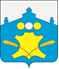 Сельский Совет Григоровского сельсоветаБольшемурашкинского муниципального района Нижегородской области РЕШЕНИЕ              03 марта 2017 года										№ 7О внесении изменений в решение сельского Совета Григоровского сельсовета от 20.05.2015 года № 15 «Об утверждении Порядка распоряжения земельными участками муниципальной собственности и государственная собственность  на которые не разграничена на территории Григоровского сельсовета Большемурашкинского муниципального района Нижегородской области»Рассмотрев протест прокуратуры Большемурашкинского района на решение сельского Совета Григоровского сельсовета от 20.05.2015 года № 15 «Об утверждении Порядка распоряжения земельными участками муниципальной собственности и государственная собственность на которые не разграничена на территории Григоровского сельсовета Большемурашкинского муниципального района Нижегородской области», в целях приведения в соответствие с Федеральным законом от 25.10.2001  № 137-ФЗ «О введении в действие Земельного кодекса Российской Федерации» (в редакции Федерального закона от 03.07.2016 №334-ФЗ)  сельский Совет  Григоровского сельсовета РЕШИЛ:1.Внести в решение сельского Совета Григоровского сельсовета от 20.05.2015 года № 15 «Об утверждении Порядка распоряжения земельными участками муниципальной собственности и государственная собственность на которые не разграничена на территории Григоровского сельсовета Большемурашкинского муниципального района Нижегородской области» изменения:1.1. В наименовании, в тексте решения и приложения к решению слова «и государственная собственность, на которые не разграничена»  исключить.2. Настоящее решение подлежит обнародованию.Глава местного самоуправления,председатель сельского Совета                                                       Л. Ю.Лесникова